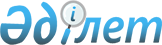 О создании коммунального государственного казенного предприятия "Дом культуры Шокпартогай" государственного учреждения "Аппарат акима Кара Арнинского сельского округа Жылыойского района Атырауской области Республики Казахстан"Постановление акимата Жылыойского района Атырауской области от 15 января 2024 года № 11
      Руководствуясь статьями 31, 37 Закона Республики Казахстан от 23 января 2001 года "О местном государственном управлении и самоуправлении в Республике Казахстан", статьями 18, 133 Закона Республики Казахстан от 1 марта 2011 года "О государственном имуществе", в соответствии с приказом министра юстиции Республики Казахстан от 28 сентября 2017 года №1202 "Об утверждении Типового устава (общего положения) государственного учреждения, за исключением государственного учреждения, являющегося государственным органом и Типового устава государственного предприятия" акимат Жылыойского района ПОСТАНОВЛЯЕТ:
      1. Создать коммунальное государственное казенное предприятие "Дом культуры Шокпартогай" государственного учреждения "Аппарат акима Кара Арнинского сельского округа Жылыойского района Атырауской области Республики Казахстан" (далее - Предприятие).
      2. Утвердить устав Предприятия согласно приложению к настоящему постановлению.
      3. Поручить осуществление мер, вытекающих из настоящего постановления государственному учреждению "Аппарат акима Кара Арнинского сельского округа Жылыойского района Атырауской области Республики Казахстан" (Е.Елеусинов).
      4. Контроль за исполнением настоящего постановления возложить на заместителя акима Жылыойского района курирующего данную отрасль.
      5. Настоящее постановление вводится в действие со дня его первого официального опубликования. УСТАВ Коммунального государственного казенного предприятия "Дом культуры Шокпартогай" ГУ "Аппарат акима Кара Арнинского сельского округа Жылыойского района Атырауской области РК" 1. Общие положения
      1. Коммунальное государственное казенное предприятие "Дом культуры Шокпартогай" ГУ "Аппарат акима Кара Арнинского сельского округа Жылыойского района Атырауской области РК" (далее - Предприятие) является юридическим лицом в организационно-правовой форме государственного предприятия на праве оперативного управления.
      2. Предприятие создано в соответствии с постановлением акимата Жылыойского района от 15 января 2024 года "Коммунального государственного казенного предприятия "Дом культуры Шокпартогай" ГУ "Аппарат акима Кара Арнинского сельского округа Жылыойского района Атырауской области РК".
      3. Учредителем (далее – Учредитель) Предприятия является акимат Жылыойского района.
      4. Права субъекта права государственной коммунальной собственности в отношении имущества Предприятия осуществляет Государственное учреждение "Отдел экономики и финансов Жылыойского района".
      5. Органом, осуществляющим управление Предприятием, (далее – Орган управления) является Государственное учреждение "Аппарат акима Кара Арнинского сельского округа".
      6. Наименование Предприятия: Коммунальное государственное казенное предприятие на праве оперативного управления "Дом культуры Шокпартогай", подведомственное Государственного учреждения "Аппарат акима Кара Арнинского сельского округа".
      7. Место нахождения Предприятия: Республика Казахстан, Атырауская область, Жылыойский район, село Шокпартогай, ул.Ж.Таскарина, дом 478, почтовый индекс 060111. 2. Юридический статус Предприятия
      8. Предприятие имеет самостоятельный баланс, счета в банках в соответствии с законодательством, бланки, печать с изображением Государственного Герба Республики Казахстан и наименованием Предприятия.
      9. Предприятие не может создавать юридические лица, а также выступать учредителем (участником) другого юридического лица, за исключением случаев, предусмотренных законами Республики Казахстан.
      10. Предприятие может создавать филиалы и представительства в соответствии с законодательством Республики Казахстан.
      11. Гражданско-правовые сделки, заключаемые Предприятием и подлежащие обязательной государственной или иной регистрации в соответствии с законодательными актами Республики Казахстан, считаются совершенными с момента регистрации, если иное не предусмотрено законодательными актами Республики Казахстан. 3. Предмет и цели деятельности Предприятия
      12. Предметом деятельности Предприятия является осуществление деятельности в сфере культуры.
      13. Целью деятельности Предприятия является организация деятельности в сфере культуры.
      14. Для реализации поставленной цели Предприятие осуществляет следующие виды деятельности:
      1) Вовлечение граждан в сферу культурной жизни, связанной с предоставлением услуг по обеспечению доступности культурно-досуговых мероприятий для населения;
      2) сохранение, пропаганда народного творчества, этнокультурных традиций и обрядов, их адаптацию к современным историческим и социально-экономическим условиям;
      3) организация праздников, отмечаемых в Республике Казахстан, концертов, праздников песни и танца, презентаций, фестивалей, конкурсов, айтысов, выставок народного прикладного и изобразительного искусства;
      4) организация информационно-методической работы;
      5) изучение, обобщение, популяризацию передового опыта в культурно-досуговой деятельности и народном творчестве, его внедрение и распространение;
      6) пропаганда лучших коллективов народного творчества через участие в областных, региональных, республиканских, международных праздниках, конкурсах, фестивалях;
      7) поддержка этнокультурных объединений;
      8) поддержка инновационных проектов в области культурно-досуговой деятельности, различных культурных акций, инициатив, направленных на сохранение и развитие национальных культур;
      9) осуществление видов в сфере культуры, укрепление работы кружков.
      15. Предприятие не вправе осуществлять деятельность, а также совершать сделки, не отвечающие предмету и цели его деятельности, закрепленными в настоящем Уставе.
      16. Сделка, совершенная Предприятием в противоречии с целями деятельности, определенно ограниченными законами Республики Казахстан или учредительными документами, либо с нарушением уставной компетенции руководителя, может быть признана недействительной по иску уполномоченного органа соответствующей отрасли или уполномоченного органа по государственному имуществу, местного исполнительного органа, прокурора. 4. Управление Предприятием
      17. Учредитель:
      1) принимает решения о создании, реорганизации и ликвидации Предприятия;
      2) утверждает Устав Предприятия, вносит в него изменения и дополнения или уполномочивает на это исполнительный орган, финансируемый из местного бюджета, уполномоченный на распоряжение коммунальным имуществом;
      3) определяет приоритетные направления деятельности и обязательные объемы работ (услуг), финансируемых из бюджета Предприятия;
      4) рассматривает, согласовывает и утверждает планы развития Предприятия и отчеты по их исполнению;
      5) осуществляет контроль и анализ выполнения планов развития Предприятия;
      6) закрепляет коммунальное имущество за Предприятием;
      7) дает согласие на создание Предприятием филиалов и представительств;
      8) принимает решения об использовании имущества Предприятия, в том числе о передаче его в залог, аренду, безвозмездное пользование и доверительное управление;
      9) обеспечивает контроль за использованием и сохранностью имущества Предприятия;
      10) организует учет имущества Предприятия, обеспечивает его эффективное использование;
      11) устанавливает ежегодно размер фонда оплаты труда Предприятия;
      12) осуществляет иные полномочия, возложенные на него настоящим Уставом и иным законодательством Республики Казахстан.
      18. Органом Предприятия является его руководитель.
      19. Орган управления оформляет трудовые отношения с руководителем Предприятия посредством заключения трудового договора в соответствии с Трудовым кодексом Республики Казахстан.
      20. Руководитель Предприятия действует на принципах единоначалия и самостоятельно решает все вопросы деятельности Предприятия в соответствии с его компетенцией, определяемой Законом РК "О государственном имуществе" и настоящим Уставом, если иное не предусмотрено настоящим Законом и уставом предприятия.
      21. Руководитель:
      1) без доверенности действует от имени Предприятия и представляет его интересы во всех органах;
      2) в пределах, установленных законодательством Республики Казахстан, распоряжается имуществом Предприятия;
      3) заключает договоры и совершает иные сделки;
      4) выдает доверенности;
      5) открывает банковские счета;
      6) издает приказы и дает указания для всех работников Предприятия; 
      7) принимает меры по борьбе с коррупцией и несет прямую ответственность за принятие мер по борьбе с коррупцией;
      8) в соответствии с Трудовым кодексом Республики Казахстан принимает на работу и расторгает трудовой договор с работниками Предприятия, применяет меры поощрения и налагает взыскания на них, если иное не предусмотрено законодательством Республики Казахстан и настоящим Уставом.
      9) представляет Органу управления кандидатуры для назначения на должность и освобождения от должности своих заместителей;
      10) устанавливает компетенцию своих заместителей и других руководящих работников Предприятия;
      11) несет персональную ответственность за:
      11-1) персонально отвечает за финансово-хозяйственную деятельность и сохранность имущества Предприятия;
      11-2) несвоевременные перечисления установленной части чистого дохода в бюджет;
      11-3) результативность и эффективность реализации плана развития Предприятия.
      12) осуществляет иные функции, предусмотренные законодательством Республики Казахстан. 5. Имущество Предприятия
      22. Имущество Предприятия составляют активы Предприятия, стоимость которых отражается на его балансе.
      23. Имущество Предприятия является неделимым и не может быть распределено по вкладам в том числе между работниками Предприятия.
      24. Имущество Предприятия формируется за счет:
      1) имущества, переданного ему собственником;
      2) имущества (включая денежные доходы), приобретенного в результате собственной деятельности; 
      3) иных источников, не запрещенных законодательством Республики Казахстан.
      25. В ведении Предприятия может находиться лишь то имущество, которое либо необходимо ему для обеспечения деятельности, предусмотренной его уставными целями, либо является продуктом этой деятельности.
      26. Приобретение и прекращение права оперативного управления осуществляются на условиях и в порядке, которые предусмотрены Гражданским кодексом Республики Казахстан для приобретения и прекращения права собственности и иных вещных прав, если иное не предусмотрено настоящим Уставом или не противоречит природе данного вещного права.
      27. Плоды, продукция и доходы от использования имущества, находящегося в оперативном управлении, а также имущество, приобретенное Предприятием по договорам или иным основаниям, поступают в оперативное управление Предприятия в порядке, установленном законодательством Республики Казахстан для приобретения права собственности.
      28. Право оперативного управления на имущество, в отношении которого собственником принято решение о закреплении его за Предприятием, возникает у Предприятия в момент закрепления имущества на его балансе, если иное не установлено законодательством Республики Казахстан или решением собственника.
      29. Предприятие не имеет право отчуждать на основании договоров купли-продажи, мены, дарения имущество, относящееся к основным средствам.
      30. Право оперативного управления на имущество Предприятия прекращается по основаниям и в порядке, которые предусмотрены статьей 249 Гражданского кодекса Республики Казахстан для прекращения права собственности, а также в случаях, предусмотренных статьями 144, 154, 162 Закона Республики Казахстан "О государственном имуществе".
      31. Предприятие вправе отчуждать или иным способом распоряжаться закрепленным за ним имуществом, относящимся к основным средствам, лишь, за исключением случаев, предусмотренных 29 настоящего Устава.
      31-1) Предприятие вправе передавать и списывать дебиторскую задолженность с письменного согласия уполномоченного органа по государственному имуществу.
      32. Предприятие самостоятельно распоряжается не относящимся к основным средствам движимым имуществом, закрепленным за ним на праве оперативного управления. 6. Финансирование деятельности Предприятия
      33. Деятельность Предприятия финансируется в соответствии с планом развития за счет собственного дохода и бюджетных средств, полученных в порядке, определенном бюджетным законодательством Республики Казахстан.
      34. Предприятие производит перечисление в соответствующий бюджет части чистого дохода не позднее десяти рабочих дней после срока, установленного для сдачи декларации по корпоративному подоходному налогу.
      35. Предприятие самостоятельно реализует производимую им продукцию
      36. Доходы, полученные Предприятием от совершения деятельности, запрещенной законодательством Республики Казахстан, не предусмотренной Уставом, а также доходы, полученные в результате завышения установленных цен на реализуемые товары (работы, услуги), созданные за счет финансирования из бюджета, подлежат изъятию в бюджет в порядке, определяемом законодательством Республики Казахстан. В случае выявления фактов использования имущества без соответствующего его отражения по правилам бухгалтерского учета оно также подлежит изъятию. 7. Уставный капитал Предприятия
      37. Уставный капитал Предприятия (на праве оперативного управления) формируется из имущества, полученного от собственника в управление для осуществления уставной деятельности. 8. Учет и отчетность Предприятия
      38. Ведение бухгалтерского учета и составление финансовой отчетности Предприятия осуществляется в соответствии с законодательством о бухгалтерском учете и финансовой отчетности Республики Казахстан и учетной политикой, утверждаемой руководителем Предприятия по согласованию с Органом управления в соответствии с международными стандартами финансовой отчетности (на праве оперативного управления).
      39. Годовая финансовая отчетность Предприятия включает в себя: бухгалтерский баланс, отчет о прибылях и убытках, отчет о движении денежных средств, отчет об изменениях в капитале, пояснительную записку. 9. Ответственность Предприятия
      40. Предприятие отвечает по своим обязательствам, находящимся в его распоряжении деньгами. Обращение взыскания на остальное имущество казенного предприятия не допускается, за исключением случаев ликвидации этого юридического лица.
      41. Предприятие не отвечает по обязательствам государства. При недостаточности денег субсидиарную ответственность по его обязательствам несет административно-территориальная единица средствами соответствующего бюджета. 10. Оплата труда работников Предприятия
      42. Размер фонда оплаты труда Предприятия ежегодно устанавливается Органом управления.
      43. Система оплаты труда работников Предприятия устанавливается постановлением Правительства Республики Казахстан от 31 декабря 2015 года № 1193 "О системе оплаты труда гражданских служащих, работников организации, содержащихся за счет средств государственного бюджета, работников казенных предприятий". 11. Взаимоотношения с трудовым коллективом
      44. Взаимоотношения между администрацией Предприятия и трудовым коллективом определяются в соответствии с Трудовым кодексом Республики Казахстан и коллективным договором.
      45. Режим работы Предприятия устанавливается правилами внутреннего трудового распорядка и не должен противоречить нормам трудового законодательства Республики Казахстан. 12. Реорганизация и ликвидация Предприятия
      46. Реорганизация и ликвидация Предприятия производятся по решению Учредителя.
      47. Реорганизацию и ликвидацию коммунального Предприятия осуществляет Орган управления.
      48. Имущество ликвидированного Предприятия, оставшееся после удовлетворения требований кредиторов, перераспределяется уполномоченным органом по государственному имуществу.
      49. Деньги ликвидированного Предприятия, включая средства, полученные в результате реализации имущества Предприятия, оставшиеся после удовлетворения требований кредиторов, зачисляются в доход соответствующего бюджета. 13. Порядок внесения изменений и дополнений в Устав
      50. Изменения и дополнения в Устав Предприятия вносит Орган управления.
      Руководитель: _______________________________________________________
      Ф.И.О. подпись
					© 2012. РГП на ПХВ «Институт законодательства и правовой информации Республики Казахстан» Министерства юстиции Республики Казахстан
				
      Аким района

Ж. Каражанов
Утвержден
постановлением акимата
Жылыойского района от 15
января 2024 года № 11Приложение
к постановлению акимата
Жылыойского района от 15
января 2024 года № 11